Format best practices Daar krijg je energie vanSelectiecriteria:Project (dus niet individuele woning)Positieve aandacht voor Participatie ofNatuur ofLandschapFormat:Mooie foto, liefst met mensen of dieren/natuur/landschap icm techniek (foto’s van alleen technieken motiveren minder). In voldoende resolutie voor online weergave. Als jpg apart aanleveren, dus niet in worddocument plakken. Titel (max 6 woorden)Korte beschrijving incl plaatsnaam/locatie (max 50 woorden)Link naar site met nadere informatieVoorbeeld:Windpark Krammer grootste burgerinitiatief van NederlandWindpark Krammer is het grootste burgerinitiatief van Nederland. De bijna 5000 leden van de coöperaties Zeeuwind en Deltawind hebben het initiatief genomen om dit windpark rondom de Krammersluizen te ontwikkelen. De 34 windturbines wekken samen voor 102MW aan stroom op, die rechtstreeks wordt afgenomen door DSM, Google, Nouryon en Philips.https://www.windparkkrammer.nl/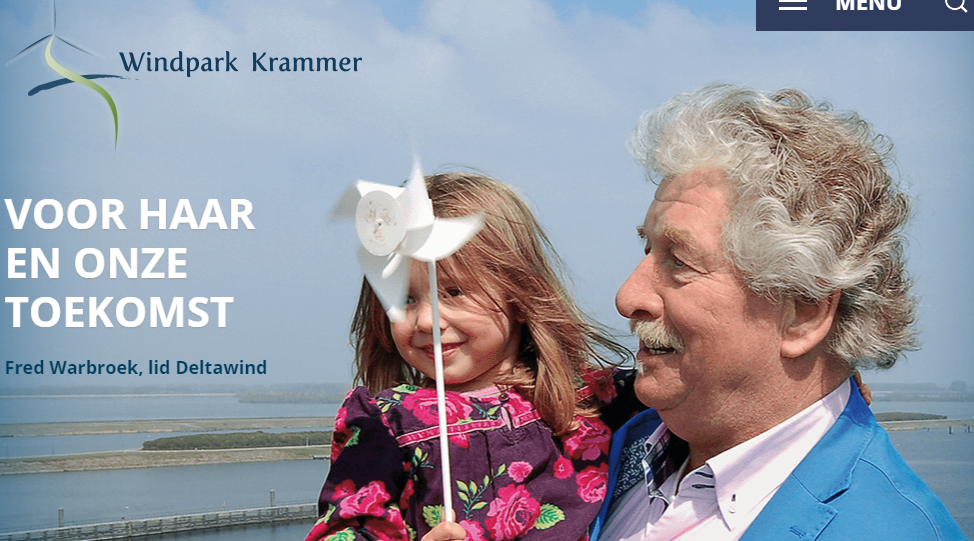 